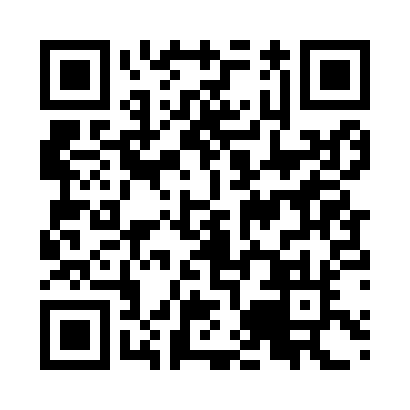 Prayer times for Remanso, BrazilWed 1 May 2024 - Fri 31 May 2024High Latitude Method: NonePrayer Calculation Method: Muslim World LeagueAsar Calculation Method: ShafiPrayer times provided by https://www.salahtimes.comDateDayFajrSunriseDhuhrAsrMaghribIsha1Wed4:415:5211:453:065:386:462Thu4:415:5311:453:065:386:463Fri4:415:5311:453:065:376:454Sat4:415:5311:453:065:376:455Sun4:415:5311:453:065:376:456Mon4:415:5311:453:065:376:457Tue4:415:5311:453:065:366:458Wed4:415:5311:453:065:366:449Thu4:415:5311:453:055:366:4410Fri4:415:5411:453:055:366:4411Sat4:415:5411:453:055:356:4412Sun4:415:5411:453:055:356:4413Mon4:415:5411:453:055:356:4414Tue4:415:5411:453:055:356:4415Wed4:415:5411:453:055:356:4416Thu4:415:5511:453:055:356:4417Fri4:415:5511:453:055:346:4418Sat4:425:5511:453:055:346:4419Sun4:425:5511:453:055:346:4420Mon4:425:5511:453:055:346:4421Tue4:425:5611:453:055:346:4422Wed4:425:5611:453:055:346:4423Thu4:425:5611:453:055:346:4424Fri4:425:5611:453:055:346:4425Sat4:425:5711:453:055:346:4426Sun4:435:5711:453:055:346:4427Mon4:435:5711:463:055:346:4428Tue4:435:5711:463:055:346:4429Wed4:435:5811:463:055:346:4430Thu4:435:5811:463:065:346:4431Fri4:435:5811:463:065:346:44